Gradual Entry EKOLogy Kindergarten 2018*MONDAY SEPTEMBER 17, 2018 ALL STUDENTS BEGIN FULL DAYS 8:33 am to 2:25 pmSundayMondayTuesdayWednesdayThursdayFridaySaturday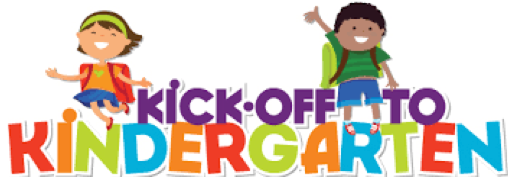 123456789101112131415